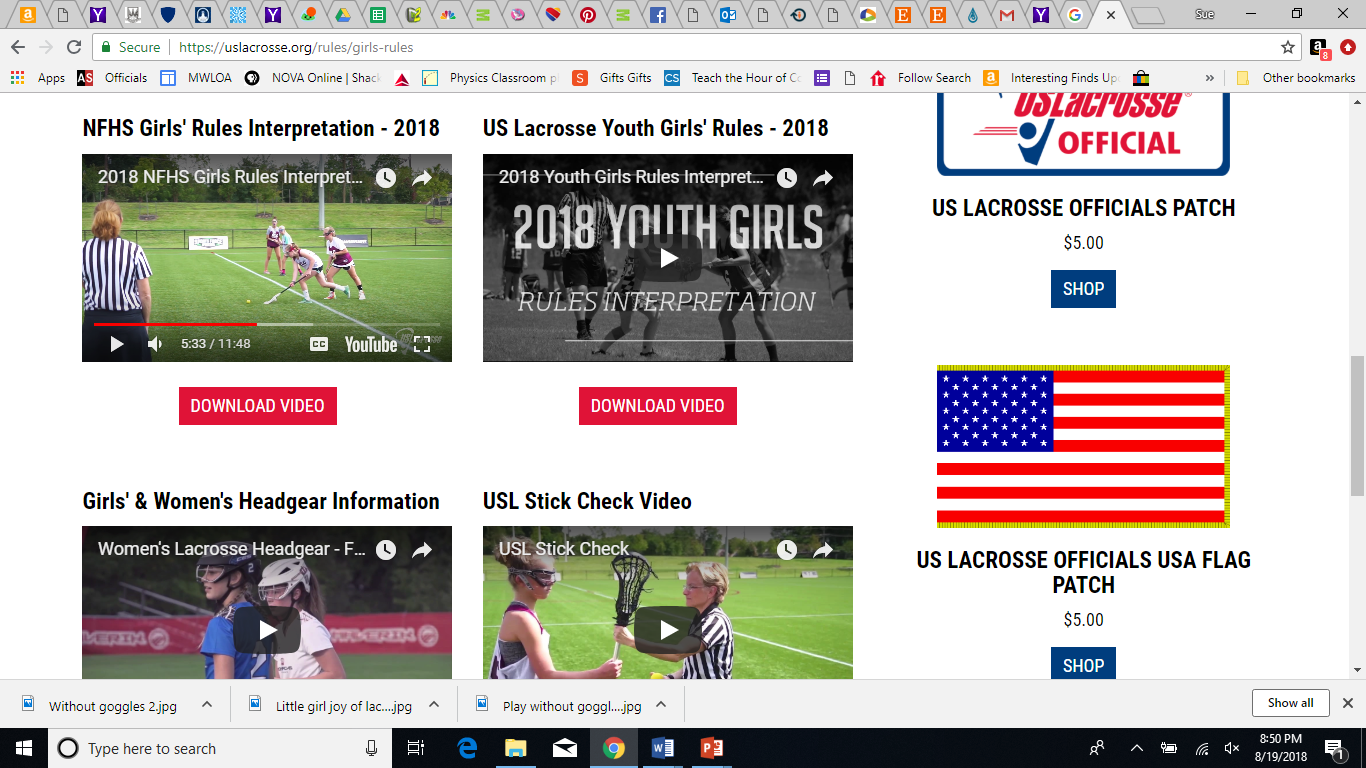 Offside FOULS Lesson PlanABout this ModuleModule DescriptionIn the Offside Fouls lesson students learn how to recognize restraining line violations and administer the restart. Module ObjectivesUpon the completion of this lesson:Students will identify offside fouls and the signals associated with the foul Students will practice foul administration in and outside the CSAMaterials neededThe documents below can be accessed from the links on the cover of this document.Acquire and test A/V equipmentComplete all relevant items on Clinician Pre-Clinic Checklist“Offside Fouls” PowerPoint presentationPart I: Offside FoulsPresent slides 1-4Review the criteria for a restraining line violation (offside foul).Part I: Offside FoulsPresent slides 1-4Review the criteria for a restraining line violation (offside foul).Part I: Offside FoulsPresent slides 1-4Review the criteria for a restraining line violation (offside foul).Part I: Offside FoulsPresent slides 1-4Review the criteria for a restraining line violation (offside foul).ACTIVITY: SignalReview the mechanics for an offside foul.  Include time out, directional, signal, and whistle restart.Part II: Penalty AdministrationPresent slide 5-10Part II: Penalty AdministrationPresent slide 5-10Part II: Penalty AdministrationPresent slide 5-10Part II: Penalty AdministrationPresent slide 5-10ACTIVITY: Offside Penalty AdministrationOn the vinyl mat/white board, illustrate an offside that would be called and one where the official would allow the player to return behind the RL (make reference to ‘affecting play’)Using the vinyl board, set up a restart for an offside by the defense, and by the attack.Part III: offside and cardingPresent slide 11Discuss what ‘playing short’ means in the women’s lacrosse game in relation to carding and offside.  Part IV: Offside Foul reviewPresent slide 12Review criteria for offside.